Sayı   : 43			Konu : Delege Listesine İtiraz                                                                                   2/01/2017   					                                                                        	Komisyonumuzun 19/12/2016 tarihli ve (1) sayılı kararının 6.6 maddesi ile Müsabaka Talimatında kulüplerin turnuvaya gençlik hizmetleri ve spor il müdürlüğünce tasdik edilmiş asıl listeleri ile katılacakları öngörülmesine rağmen; Nazilli Pamuk Spor Kulübü, Doğa Kültür Gençlik ve Spor Kulübü ile İsabeyli Şırlan Spor Kulübünün Aydın Gençlik Hizmetleri ve Spor İl Müdürlüğünce tasdiki bulunmayan kafile listeleri ile 4-6 Aralık 2015 tarihlerinde Antalya Kemer’de yapılan Türkiye Beyzbol&Softbol Şampiyonasına katıldıkları anlaşıldığından bu kulüplere delege verilmesine yer olmadığına karar verilmiştir. 2015 yılında düzenlenen şampiyonaya ilişkin Aydın Gençlik Hizmetleri ve Spor İl Müdürlüğünce tasdikli kafile listeleri söz konusu kulüplerce Tahkim Kuruluna yapılan itiraz aşamasında sunulmuş ve tasdikli kafile listeleri Tahkim Kurulu tarafından Komisyonumuza gönderilmiştir.  Komisyonumuzun 19/12/2016 tarihli ve (1) sayılı kararının 6.6.b maddesinde belirtilen müsabaka talimatına aykırılığın bu şekilde giderildiği anlaşıldığından; 1-Doğa Kültür Gençlik ve Spor Kulübü ve İsabeyli Şırlan Spor Kulübünün itirazlarının kısmen kabulü ile Türkiye Ragbi Federasyonu Ana Statüsünün 7/2-ğ maddesinin (3) numaralı alt bendi kapsamında anılan kulüplere 2’şer delege verilmesine; 19/12/2016 tarihli ve (1) sayılı kararımızın 7. maddesi uyarınca söz konusu kulüplere ilave birer delege verilmesine, netice olarak her iki kulübe 3’er delege verilmesine, her iki kulübün diğer tüm itirazlarının reddine, 2-2015 yılında düzenlenen şampiyonaya ilişkin Aydın Gençlik Hizmetleri ve Spor İl Müdürlüğünce tasdikli kafile listesi Nazilli Pamuk Spor Kulübü tarafından da Tahkim Kuruluna yapılan itiraz aşamasında sunulmuş ise de Komisyonumuzun 19/12/2016 tarihli ve (1) sayılı kararının 6.6.g maddesinde belirtilen 2016 Türkiye Beyzbol&Softbol Şampiyonasına ilişkin müsabaka talimatına aykırılıklar nedeniyle Nazilli Pamuk Spor Kulübü tarafından yapılan itirazın reddine ve bu kulübe delege verilmesine yer olmadığına,  3-İşbu kararımızın Türkiye Ragbi Federasyonu ile Spor Genel Müdürlüğünün internet sitelerinde ilan edilmesine,2/01/2017 tarihinde oybirliği ile karar verildi.    Av. Memet ASLAN 	       Av. Alican VANLIOĞLU              Av. Kazım Mert AÇIKGÖZ            Başkan                                              Üye                                            ÜyeTÜTT.C. TÜRKİYE RAGBİ FEDERASYONU Seçim Komisyonu 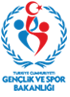 